13/12/19Dear parent/carer,We will be offering after-school activity clubs every week which be delivered by coaching providers Kanga Sports. They run on Mondays through to Thursdays 3.15 – 4.15pm (collection from the main entrance). PE kits must be worn, no jewellery (tape or remove earrings) and long hair to be tied back or children will not be able to participate.If you would like your child to attend any of the clubs, these can be booked and paid for via the school money online system. Please note - these clubs are on a first come first served basis. Please return by Wednesday 18th December.Please find a timetable below of after school sports activities. 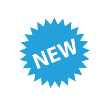 The clubs will start w/c 13th Jan 2020 and run until 14th Feb (incl). Yours faithfully                                                        Mr Hussain(Administrator) After-school Activities Spring Term 1Child’s Name ___________________________________              Class___________________I would like my child to attend: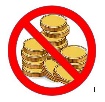 Any medical conditions: ______________________________ Sign: ____________________________Date_____________                          DaySportYear/sPriceMondayBasketball Years 3 to 6 £15.00 TuesdayYogaYears 1 and 2£15.00 WednesdayBadmintonYears 1 to 6£15.00 ThursdayAthleticsYears 1 to 6£15.00 Monday – KS2 BASKETBALLWednesday – BADMINTONTuesday – KS1 YOGAThursday – ATHLETICS                                     